“ALLEGATO 6”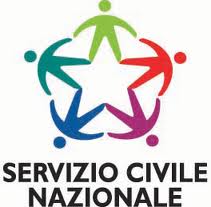 ELEMENTI ESSENZIALI DEL PROGETTOTITOLO DEL PROGETTO:voce 4SETTORE e Area di Intervento:voce 5OBIETTIVI DEL PROGETTO:voce7ATTIVITÁ D'IMPIEGO DEI VOLONTARI:voce 8.3CRITERI DI SELEZIONE:voce 18/19CONDIZIONI DI SERVIZIO ED ASPETTI ORGANIZZATIVI:voce 13voce 14voce 15 voce 22SEDI DI SVOLGIMENTO e POSTI DISPONIBILI:voce 9-12voce 16CARATTERISTICHE CONOSCENZE ACQUISIBILI:voce 26voce 27voce 28FORMAZIONE SPECIFICA DEI VOLONTARI:voce 40voce 41